中国港口协会集装箱分会文件(2020)中港集发字第006号关于举办“2020集装箱码头自动化推进与技术交流会”的通知各会员单位、各有关单位：2020年8月，交通运输部印发《推动交通运输领域新型基础设施建设的指导意见》，明确了智慧港口建设的任务是引导自动化集装箱码头、堆场库场改造，推动港口建设养护运行全过程、全周期数字化，加快港站智能调度、设备远程操控、智能安防预警和港区自动驾驶等综合应用。当前，中国港口正在经历新一轮科技创新和产业变革，以自动化集装箱码头为代表的智慧港口已成为现代化港口重要的发展方向和标志。要建设智慧港口，离不开科技创新的赋能，尤其是关键核心技术自主可控才是改变中国港口大而不强的重要保障，才能让中国智慧港口从标准制定者成为行业的引领者。为了这一目标，我们搭建技术与实践、经验与探索的平台，让智慧港口的管理者、运营者、有志者广泛交流、互动，互相成就、共同发展跃进。现定于2020年10月25日-27日，中国港口协会集装箱分会、中国港口杂志社与广州港集团有限公司在广州共同举办“2020集装箱码头自动化推进与技术交流会”，特邀请贵单位参加。会议有关事项如下：    一、组织机构主办单位：中国港口协会集装箱分会              中国港口杂志社              广州港集团有限公司    二、会议主题        科技助力 智慧赋能    三、时间、地点    时间：2020年10月25日-27日（25 日报到）地点：广东南洋长胜酒店（广州大道北兴华路38号）    四、会议主要议题1、集装箱自动化码头运行经验介绍2、集装箱码头堆场自动化建设    3、自动化码头的TOS系统、ECS系统、整机系统、电控系统技术4、传统集装箱码头自动化探索研究5、场桥智能化远程控制技术    6、自动化码头装备成套技术7、自动化到智能化电控解决方案8、5G时代共筑智慧港口    9、集装箱码头自动化AGV技术10、集装箱码头数字化、自动化扩展11、无人集卡与智慧物流    12、港口自动化IT系统解决方案    13、AI与全局化智慧港口发展    五、日程安排    10月25日09:00-22:00参会代表报到    10月26日08:30-17:45集装箱码头自动化推进与技术交流会10月27日08:30-13:00 参观考察，午餐后代表返程    六、邀请嘉宾    1、中国港口协会集装箱分会各会员单位领导及代表    2、中国港口协会集装箱分会技术、IT专业工作组主任、副主任单位领导及代表    3、中国港口杂志社理事会理事单位领导及代表    4、全球自动化集装箱码头领域的研究机构、工程建设及设计单位和设施设备供应商    七、会议注册参会注册费用：人民币2200元/人（中国港口协会集装箱分会会员、中国港口杂志社理事会成员）；人民币3200元/人（非会员）。此费用包含会议期间餐费、资料费等，交通、住宿费自理。    请参会嘉宾填妥会议注册表，于2020年10月19日之前，传真或邮件给会务组联系人，并于报名之日起3日内将相关费用银行转账至指定账户（账号见附件参会注册表），以便做好会务安排工作。    八、联系方式1、中国港口杂志社联系人：李进丹 （手机：13564920656）、裴刚（手机：13701951976）电话：021-66645378传真：021-66710119邮箱：chinaports@163.com2、中国港口协会集装箱分会联系人：张如星（手机：13601875326）邮箱：13601875326@163.com附件：参会注册表                                  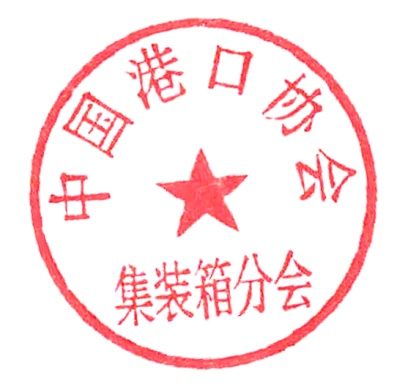 中国港口协会集装箱分会                               二〇二〇年九月十八日附件:                          参会注册表    单位名称     姓 名 职 务 手 机 手 机 手 机 电 话 电 话 电 话    传 真    传 真    传 真    传 真         电子邮箱         电子邮箱   专职联系人 手 机 手 机 手 机 电子邮箱电子邮箱电子邮箱电子邮箱发票收件地址参会、赞助收费标准请在□中√会员单位:2200 元/人（ ）人；非会员单位:3200 元/人（ ）人；□ 协办单位：20万元； □ 金牌赞助商：15万元（含中国港口杂志专访一篇、一场20分钟的专题发言、一个展桌式展位、中国港口杂志彩页广告一年）；□ 专题发言赞助：10万元/场（含一场20分钟的专题发言、一个展桌式展位）；□ 展桌式展位：3万元/个（  ）个； □ 代表证赞助：6万元；□ 宣传片播放：人民币5万；  □ 资料入袋：人民币2万；□ 会刊广告：人民币1万注：含会务费、资料费、会议期间餐费等，住宿费自理；报名截止：2020年10月19日。会员单位:2200 元/人（ ）人；非会员单位:3200 元/人（ ）人；□ 协办单位：20万元； □ 金牌赞助商：15万元（含中国港口杂志专访一篇、一场20分钟的专题发言、一个展桌式展位、中国港口杂志彩页广告一年）；□ 专题发言赞助：10万元/场（含一场20分钟的专题发言、一个展桌式展位）；□ 展桌式展位：3万元/个（  ）个； □ 代表证赞助：6万元；□ 宣传片播放：人民币5万；  □ 资料入袋：人民币2万；□ 会刊广告：人民币1万注：含会务费、资料费、会议期间餐费等，住宿费自理；报名截止：2020年10月19日。会员单位:2200 元/人（ ）人；非会员单位:3200 元/人（ ）人；□ 协办单位：20万元； □ 金牌赞助商：15万元（含中国港口杂志专访一篇、一场20分钟的专题发言、一个展桌式展位、中国港口杂志彩页广告一年）；□ 专题发言赞助：10万元/场（含一场20分钟的专题发言、一个展桌式展位）；□ 展桌式展位：3万元/个（  ）个； □ 代表证赞助：6万元；□ 宣传片播放：人民币5万；  □ 资料入袋：人民币2万；□ 会刊广告：人民币1万注：含会务费、资料费、会议期间餐费等，住宿费自理；报名截止：2020年10月19日。会员单位:2200 元/人（ ）人；非会员单位:3200 元/人（ ）人；□ 协办单位：20万元； □ 金牌赞助商：15万元（含中国港口杂志专访一篇、一场20分钟的专题发言、一个展桌式展位、中国港口杂志彩页广告一年）；□ 专题发言赞助：10万元/场（含一场20分钟的专题发言、一个展桌式展位）；□ 展桌式展位：3万元/个（  ）个； □ 代表证赞助：6万元；□ 宣传片播放：人民币5万；  □ 资料入袋：人民币2万；□ 会刊广告：人民币1万注：含会务费、资料费、会议期间餐费等，住宿费自理；报名截止：2020年10月19日。会员单位:2200 元/人（ ）人；非会员单位:3200 元/人（ ）人；□ 协办单位：20万元； □ 金牌赞助商：15万元（含中国港口杂志专访一篇、一场20分钟的专题发言、一个展桌式展位、中国港口杂志彩页广告一年）；□ 专题发言赞助：10万元/场（含一场20分钟的专题发言、一个展桌式展位）；□ 展桌式展位：3万元/个（  ）个； □ 代表证赞助：6万元；□ 宣传片播放：人民币5万；  □ 资料入袋：人民币2万；□ 会刊广告：人民币1万注：含会务费、资料费、会议期间餐费等，住宿费自理；报名截止：2020年10月19日。会员单位:2200 元/人（ ）人；非会员单位:3200 元/人（ ）人；□ 协办单位：20万元； □ 金牌赞助商：15万元（含中国港口杂志专访一篇、一场20分钟的专题发言、一个展桌式展位、中国港口杂志彩页广告一年）；□ 专题发言赞助：10万元/场（含一场20分钟的专题发言、一个展桌式展位）；□ 展桌式展位：3万元/个（  ）个； □ 代表证赞助：6万元；□ 宣传片播放：人民币5万；  □ 资料入袋：人民币2万；□ 会刊广告：人民币1万注：含会务费、资料费、会议期间餐费等，住宿费自理；报名截止：2020年10月19日。会员单位:2200 元/人（ ）人；非会员单位:3200 元/人（ ）人；□ 协办单位：20万元； □ 金牌赞助商：15万元（含中国港口杂志专访一篇、一场20分钟的专题发言、一个展桌式展位、中国港口杂志彩页广告一年）；□ 专题发言赞助：10万元/场（含一场20分钟的专题发言、一个展桌式展位）；□ 展桌式展位：3万元/个（  ）个； □ 代表证赞助：6万元；□ 宣传片播放：人民币5万；  □ 资料入袋：人民币2万；□ 会刊广告：人民币1万注：含会务费、资料费、会议期间餐费等，住宿费自理；报名截止：2020年10月19日。会员单位:2200 元/人（ ）人；非会员单位:3200 元/人（ ）人；□ 协办单位：20万元； □ 金牌赞助商：15万元（含中国港口杂志专访一篇、一场20分钟的专题发言、一个展桌式展位、中国港口杂志彩页广告一年）；□ 专题发言赞助：10万元/场（含一场20分钟的专题发言、一个展桌式展位）；□ 展桌式展位：3万元/个（  ）个； □ 代表证赞助：6万元；□ 宣传片播放：人民币5万；  □ 资料入袋：人民币2万；□ 会刊广告：人民币1万注：含会务费、资料费、会议期间餐费等，住宿费自理；报名截止：2020年10月19日。会员单位:2200 元/人（ ）人；非会员单位:3200 元/人（ ）人；□ 协办单位：20万元； □ 金牌赞助商：15万元（含中国港口杂志专访一篇、一场20分钟的专题发言、一个展桌式展位、中国港口杂志彩页广告一年）；□ 专题发言赞助：10万元/场（含一场20分钟的专题发言、一个展桌式展位）；□ 展桌式展位：3万元/个（  ）个； □ 代表证赞助：6万元；□ 宣传片播放：人民币5万；  □ 资料入袋：人民币2万；□ 会刊广告：人民币1万注：含会务费、资料费、会议期间餐费等，住宿费自理；报名截止：2020年10月19日。会员单位:2200 元/人（ ）人；非会员单位:3200 元/人（ ）人；□ 协办单位：20万元； □ 金牌赞助商：15万元（含中国港口杂志专访一篇、一场20分钟的专题发言、一个展桌式展位、中国港口杂志彩页广告一年）；□ 专题发言赞助：10万元/场（含一场20分钟的专题发言、一个展桌式展位）；□ 展桌式展位：3万元/个（  ）个； □ 代表证赞助：6万元；□ 宣传片播放：人民币5万；  □ 资料入袋：人民币2万；□ 会刊广告：人民币1万注：含会务费、资料费、会议期间餐费等，住宿费自理；报名截止：2020年10月19日。会员单位:2200 元/人（ ）人；非会员单位:3200 元/人（ ）人；□ 协办单位：20万元； □ 金牌赞助商：15万元（含中国港口杂志专访一篇、一场20分钟的专题发言、一个展桌式展位、中国港口杂志彩页广告一年）；□ 专题发言赞助：10万元/场（含一场20分钟的专题发言、一个展桌式展位）；□ 展桌式展位：3万元/个（  ）个； □ 代表证赞助：6万元；□ 宣传片播放：人民币5万；  □ 资料入袋：人民币2万；□ 会刊广告：人民币1万注：含会务费、资料费、会议期间餐费等，住宿费自理；报名截止：2020年10月19日。会员单位:2200 元/人（ ）人；非会员单位:3200 元/人（ ）人；□ 协办单位：20万元； □ 金牌赞助商：15万元（含中国港口杂志专访一篇、一场20分钟的专题发言、一个展桌式展位、中国港口杂志彩页广告一年）；□ 专题发言赞助：10万元/场（含一场20分钟的专题发言、一个展桌式展位）；□ 展桌式展位：3万元/个（  ）个； □ 代表证赞助：6万元；□ 宣传片播放：人民币5万；  □ 资料入袋：人民币2万；□ 会刊广告：人民币1万注：含会务费、资料费、会议期间餐费等，住宿费自理；报名截止：2020年10月19日。会员单位:2200 元/人（ ）人；非会员单位:3200 元/人（ ）人；□ 协办单位：20万元； □ 金牌赞助商：15万元（含中国港口杂志专访一篇、一场20分钟的专题发言、一个展桌式展位、中国港口杂志彩页广告一年）；□ 专题发言赞助：10万元/场（含一场20分钟的专题发言、一个展桌式展位）；□ 展桌式展位：3万元/个（  ）个； □ 代表证赞助：6万元；□ 宣传片播放：人民币5万；  □ 资料入袋：人民币2万；□ 会刊广告：人民币1万注：含会务费、资料费、会议期间餐费等，住宿费自理；报名截止：2020年10月19日。会议住宿请在□中√   房间类型   房间类型   房间类型   房间类型   房间类型   会议团体价   会议团体价   会议团体价   会议团体价   间数   间数   间数天数 会议住宿请在□中√单人房间单人房间单人房间  □   □ 458元/天458元/天458元/天458元/天会议住宿请在□中√双人房间双人房间双人房间  □  □458元/天458元/天458元/天458元/天会议住宿请在□中√酒店：广东南洋长胜酒店  地址：广州大道北兴华路38号不需要订房 □ ，房间为代订，住宿费自理，现场签到后款交酒店前台，无需同报名费同汇！ 客房最早10月24日入住，最晚10月27日退房，如有特殊要求，请在回执中备注酒店：广东南洋长胜酒店  地址：广州大道北兴华路38号不需要订房 □ ，房间为代订，住宿费自理，现场签到后款交酒店前台，无需同报名费同汇！ 客房最早10月24日入住，最晚10月27日退房，如有特殊要求，请在回执中备注酒店：广东南洋长胜酒店  地址：广州大道北兴华路38号不需要订房 □ ，房间为代订，住宿费自理，现场签到后款交酒店前台，无需同报名费同汇！ 客房最早10月24日入住，最晚10月27日退房，如有特殊要求，请在回执中备注酒店：广东南洋长胜酒店  地址：广州大道北兴华路38号不需要订房 □ ，房间为代订，住宿费自理，现场签到后款交酒店前台，无需同报名费同汇！ 客房最早10月24日入住，最晚10月27日退房，如有特殊要求，请在回执中备注酒店：广东南洋长胜酒店  地址：广州大道北兴华路38号不需要订房 □ ，房间为代订，住宿费自理，现场签到后款交酒店前台，无需同报名费同汇！ 客房最早10月24日入住，最晚10月27日退房，如有特殊要求，请在回执中备注酒店：广东南洋长胜酒店  地址：广州大道北兴华路38号不需要订房 □ ，房间为代订，住宿费自理，现场签到后款交酒店前台，无需同报名费同汇！ 客房最早10月24日入住，最晚10月27日退房，如有特殊要求，请在回执中备注酒店：广东南洋长胜酒店  地址：广州大道北兴华路38号不需要订房 □ ，房间为代订，住宿费自理，现场签到后款交酒店前台，无需同报名费同汇！ 客房最早10月24日入住，最晚10月27日退房，如有特殊要求，请在回执中备注酒店：广东南洋长胜酒店  地址：广州大道北兴华路38号不需要订房 □ ，房间为代订，住宿费自理，现场签到后款交酒店前台，无需同报名费同汇！ 客房最早10月24日入住，最晚10月27日退房，如有特殊要求，请在回执中备注酒店：广东南洋长胜酒店  地址：广州大道北兴华路38号不需要订房 □ ，房间为代订，住宿费自理，现场签到后款交酒店前台，无需同报名费同汇！ 客房最早10月24日入住，最晚10月27日退房，如有特殊要求，请在回执中备注酒店：广东南洋长胜酒店  地址：广州大道北兴华路38号不需要订房 □ ，房间为代订，住宿费自理，现场签到后款交酒店前台，无需同报名费同汇！ 客房最早10月24日入住，最晚10月27日退房，如有特殊要求，请在回执中备注酒店：广东南洋长胜酒店  地址：广州大道北兴华路38号不需要订房 □ ，房间为代订，住宿费自理，现场签到后款交酒店前台，无需同报名费同汇！ 客房最早10月24日入住，最晚10月27日退房，如有特殊要求，请在回执中备注酒店：广东南洋长胜酒店  地址：广州大道北兴华路38号不需要订房 □ ，房间为代订，住宿费自理，现场签到后款交酒店前台，无需同报名费同汇！ 客房最早10月24日入住，最晚10月27日退房，如有特殊要求，请在回执中备注酒店：广东南洋长胜酒店  地址：广州大道北兴华路38号不需要订房 □ ，房间为代订，住宿费自理，现场签到后款交酒店前台，无需同报名费同汇！ 客房最早10月24日入住，最晚10月27日退房，如有特殊要求，请在回执中备注汇款信息请在□中√汇款户名：上海《中国港口》杂志社 开户银行：上海银行上工支行 帐    号：31604900067194148 汇款户名：上海《中国港口》杂志社 开户银行：上海银行上工支行 帐    号：31604900067194148 汇款户名：上海《中国港口》杂志社 开户银行：上海银行上工支行 帐    号：31604900067194148 汇款户名：上海《中国港口》杂志社 开户银行：上海银行上工支行 帐    号：31604900067194148 汇款户名：上海《中国港口》杂志社 开户银行：上海银行上工支行 帐    号：31604900067194148 汇款户名：上海《中国港口》杂志社 开户银行：上海银行上工支行 帐    号：31604900067194148 □ 银行转账    □ 现场付款（小写：人民币                       元） 经办人签字或盖章： 年   月   日 □ 银行转账    □ 现场付款（小写：人民币                       元） 经办人签字或盖章： 年   月   日 □ 银行转账    □ 现场付款（小写：人民币                       元） 经办人签字或盖章： 年   月   日 □ 银行转账    □ 现场付款（小写：人民币                       元） 经办人签字或盖章： 年   月   日 □ 银行转账    □ 现场付款（小写：人民币                       元） 经办人签字或盖章： 年   月   日 □ 银行转账    □ 现场付款（小写：人民币                       元） 经办人签字或盖章： 年   月   日 □ 银行转账    □ 现场付款（小写：人民币                       元） 经办人签字或盖章： 年   月   日 增值税专用发票信息开票项目为（会务费）发票抬头 发票抬头 税  号税  号增值税专用发票信息开票项目为（会务费）地址、电话地址、电话增值税专用发票信息开票项目为（会务费）银行、账号银行、账号会务组联系人李进丹李进丹手机：13564920656        电话：021-66645378传真：021-66710119       邮箱：chinaports@163.com 手机：13564920656        电话：021-66645378传真：021-66710119       邮箱：chinaports@163.com 手机：13564920656        电话：021-66645378传真：021-66710119       邮箱：chinaports@163.com 手机：13564920656        电话：021-66645378传真：021-66710119       邮箱：chinaports@163.com 手机：13564920656        电话：021-66645378传真：021-66710119       邮箱：chinaports@163.com 手机：13564920656        电话：021-66645378传真：021-66710119       邮箱：chinaports@163.com 手机：13564920656        电话：021-66645378传真：021-66710119       邮箱：chinaports@163.com 手机：13564920656        电话：021-66645378传真：021-66710119       邮箱：chinaports@163.com 手机：13564920656        电话：021-66645378传真：021-66710119       邮箱：chinaports@163.com 手机：13564920656        电话：021-66645378传真：021-66710119       邮箱：chinaports@163.com 手机：13564920656        电话：021-66645378传真：021-66710119       邮箱：chinaports@163.com 参会注意事项： 1.请您务必准确完整填写上述参会代表的各项信息，特别是开具的发票信息，以便为您开具有效发票。 2.请您付款后将汇款底单回传至021-66710119，我们将在收到款后为您开具发票，并将发票会前用快递及时寄回。 3.因会议筹备需要，如参会人员调整，请及时与会务组联系。如因个人原因未能到会且未提前与会务组联系，参会费用不予退还。4.交通信息（本次活动不提供接站，请各参会代表自行前往酒店）。参会注意事项： 1.请您务必准确完整填写上述参会代表的各项信息，特别是开具的发票信息，以便为您开具有效发票。 2.请您付款后将汇款底单回传至021-66710119，我们将在收到款后为您开具发票，并将发票会前用快递及时寄回。 3.因会议筹备需要，如参会人员调整，请及时与会务组联系。如因个人原因未能到会且未提前与会务组联系，参会费用不予退还。4.交通信息（本次活动不提供接站，请各参会代表自行前往酒店）。参会注意事项： 1.请您务必准确完整填写上述参会代表的各项信息，特别是开具的发票信息，以便为您开具有效发票。 2.请您付款后将汇款底单回传至021-66710119，我们将在收到款后为您开具发票，并将发票会前用快递及时寄回。 3.因会议筹备需要，如参会人员调整，请及时与会务组联系。如因个人原因未能到会且未提前与会务组联系，参会费用不予退还。4.交通信息（本次活动不提供接站，请各参会代表自行前往酒店）。参会注意事项： 1.请您务必准确完整填写上述参会代表的各项信息，特别是开具的发票信息，以便为您开具有效发票。 2.请您付款后将汇款底单回传至021-66710119，我们将在收到款后为您开具发票，并将发票会前用快递及时寄回。 3.因会议筹备需要，如参会人员调整，请及时与会务组联系。如因个人原因未能到会且未提前与会务组联系，参会费用不予退还。4.交通信息（本次活动不提供接站，请各参会代表自行前往酒店）。参会注意事项： 1.请您务必准确完整填写上述参会代表的各项信息，特别是开具的发票信息，以便为您开具有效发票。 2.请您付款后将汇款底单回传至021-66710119，我们将在收到款后为您开具发票，并将发票会前用快递及时寄回。 3.因会议筹备需要，如参会人员调整，请及时与会务组联系。如因个人原因未能到会且未提前与会务组联系，参会费用不予退还。4.交通信息（本次活动不提供接站，请各参会代表自行前往酒店）。参会注意事项： 1.请您务必准确完整填写上述参会代表的各项信息，特别是开具的发票信息，以便为您开具有效发票。 2.请您付款后将汇款底单回传至021-66710119，我们将在收到款后为您开具发票，并将发票会前用快递及时寄回。 3.因会议筹备需要，如参会人员调整，请及时与会务组联系。如因个人原因未能到会且未提前与会务组联系，参会费用不予退还。4.交通信息（本次活动不提供接站，请各参会代表自行前往酒店）。参会注意事项： 1.请您务必准确完整填写上述参会代表的各项信息，特别是开具的发票信息，以便为您开具有效发票。 2.请您付款后将汇款底单回传至021-66710119，我们将在收到款后为您开具发票，并将发票会前用快递及时寄回。 3.因会议筹备需要，如参会人员调整，请及时与会务组联系。如因个人原因未能到会且未提前与会务组联系，参会费用不予退还。4.交通信息（本次活动不提供接站，请各参会代表自行前往酒店）。参会注意事项： 1.请您务必准确完整填写上述参会代表的各项信息，特别是开具的发票信息，以便为您开具有效发票。 2.请您付款后将汇款底单回传至021-66710119，我们将在收到款后为您开具发票，并将发票会前用快递及时寄回。 3.因会议筹备需要，如参会人员调整，请及时与会务组联系。如因个人原因未能到会且未提前与会务组联系，参会费用不予退还。4.交通信息（本次活动不提供接站，请各参会代表自行前往酒店）。参会注意事项： 1.请您务必准确完整填写上述参会代表的各项信息，特别是开具的发票信息，以便为您开具有效发票。 2.请您付款后将汇款底单回传至021-66710119，我们将在收到款后为您开具发票，并将发票会前用快递及时寄回。 3.因会议筹备需要，如参会人员调整，请及时与会务组联系。如因个人原因未能到会且未提前与会务组联系，参会费用不予退还。4.交通信息（本次活动不提供接站，请各参会代表自行前往酒店）。参会注意事项： 1.请您务必准确完整填写上述参会代表的各项信息，特别是开具的发票信息，以便为您开具有效发票。 2.请您付款后将汇款底单回传至021-66710119，我们将在收到款后为您开具发票，并将发票会前用快递及时寄回。 3.因会议筹备需要，如参会人员调整，请及时与会务组联系。如因个人原因未能到会且未提前与会务组联系，参会费用不予退还。4.交通信息（本次活动不提供接站，请各参会代表自行前往酒店）。参会注意事项： 1.请您务必准确完整填写上述参会代表的各项信息，特别是开具的发票信息，以便为您开具有效发票。 2.请您付款后将汇款底单回传至021-66710119，我们将在收到款后为您开具发票，并将发票会前用快递及时寄回。 3.因会议筹备需要，如参会人员调整，请及时与会务组联系。如因个人原因未能到会且未提前与会务组联系，参会费用不予退还。4.交通信息（本次活动不提供接站，请各参会代表自行前往酒店）。参会注意事项： 1.请您务必准确完整填写上述参会代表的各项信息，特别是开具的发票信息，以便为您开具有效发票。 2.请您付款后将汇款底单回传至021-66710119，我们将在收到款后为您开具发票，并将发票会前用快递及时寄回。 3.因会议筹备需要，如参会人员调整，请及时与会务组联系。如因个人原因未能到会且未提前与会务组联系，参会费用不予退还。4.交通信息（本次活动不提供接站，请各参会代表自行前往酒店）。参会注意事项： 1.请您务必准确完整填写上述参会代表的各项信息，特别是开具的发票信息，以便为您开具有效发票。 2.请您付款后将汇款底单回传至021-66710119，我们将在收到款后为您开具发票，并将发票会前用快递及时寄回。 3.因会议筹备需要，如参会人员调整，请及时与会务组联系。如因个人原因未能到会且未提前与会务组联系，参会费用不予退还。4.交通信息（本次活动不提供接站，请各参会代表自行前往酒店）。参会注意事项： 1.请您务必准确完整填写上述参会代表的各项信息，特别是开具的发票信息，以便为您开具有效发票。 2.请您付款后将汇款底单回传至021-66710119，我们将在收到款后为您开具发票，并将发票会前用快递及时寄回。 3.因会议筹备需要，如参会人员调整，请及时与会务组联系。如因个人原因未能到会且未提前与会务组联系，参会费用不予退还。4.交通信息（本次活动不提供接站，请各参会代表自行前往酒店）。